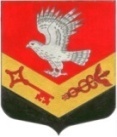 Муниципальное образование«ЗАНЕВСКОЕ ГОРОДСКОЕ ПОСЕЛЕНИЕ»Всеволожского муниципального района Ленинградской областиАДМИНИСТРАЦИЯПОСТАНОВЛЕНИЕ25.05.2017 г.                                                                                               № 310дер. ЗаневкаОб определении перечня социально значимых работ по обеспечению первичных мер пожарной безопасности в границах муниципального образования«Заневское городское поселение»Всеволожского муниципального районаЛенинградской области        В соответствии с Федеральными законами от 06.10.2003 № 131-ФЗ «Об общих принципах организации местного самоуправления в Российской Федерации», от 21.12.1994 № 69-ФЗ «О пожарной безопасности», областным законом Ленинградской области от 25.12.2006 № 169-оз «О пожарной безопасности в Ленинградской области», уставом муниципального образования «Заневское городское поселение» Всеволожского муниципального района Ленинградской области и в целях повышения уровня обеспечения первичных мер пожарной безопасности в границах населенных пунктов, организации общественного контроля за обеспечением первичных мер пожарной безопасности на территории поселения, администрация муниципального образования «Заневское городское поселение» Всеволожского муниципального района Ленинградской областиПОСТАНОВЛЯЕТ:
	1. Участие граждан в обеспечении первичных мер пожарной безопасности, в том числе в деятельности добровольной пожарной охраны в границах муниципального образования «Заневское городское поселение» Всеволожского муниципального района Ленинградской области, отнести к социально значимым работам.	2. Установить, что к социально значимым работам могут быть отнесены только работы, не требующие специальной профессиональной подготовки. К выполнению социально значимых работ могут привлекаться совершеннолетние трудоспособные жители муниципального образования «Заневское городское поселение» Всеволожского муниципального района Ленинградской области в свободное от основной работы или учебы время на безвозмездной основе не более чем один раз в три месяца.  При этом продолжительность социально значимых работ не может составлять более четырех часов подряд.	3. Утвердить прилагаемый перечень социально значимых работ по обеспечению первичных мер пожарной безопасности в границах муниципального образования «Заневское городское поселение» Всеволожского муниципального района Ленинградской области, согласно приложению. 	4. Признать утратившим силу постановление администрации муниципального образования «Заневское сельское поселение» Всеволожского муниципального района Ленинградской области от 23.04.2014 г. № 146 «Об определении форм участия граждан, проживающих на территории МО «Заневское сельское поселение» в обеспечении первичных числе в деятельности добровольной пожарной охраны мер пожарной безопасности, в том числе в деятельности добровольной пожарной охраны».	5. Настоящее постановление подлежит официальному опубликованию в средствах массовой информации.	6. Настоящее постановление вступает в силу со дня его официального опубликования.	7. Контроль за исполнением настоящего постановления возложить на заместителя главы администрации Мыслина С.В.                                                                       
Глава администрации                      		                                       А. В. ГердийПриложениеУтвержденопостановлением администрацииот 25.05.2017 г. № 310ПЕРЕЧЕНЬ
социально значимых работ по обеспечению первичных мер пожарной безопасности в границах муниципального образования «Заневское городское поселение» Всеволожского муниципального района Ленинградской области	1. Проведение разъяснительной работы с населением муниципального образования «Заневское городское поселение» Всеволожского муниципального района Ленинградской области (далее – муниципальное образование) с целью соблюдения противопожарного режима, выполнения первичных мер пожарной безопасности.	2. Проведение противопожарной пропаганды и обучения работников и посетителей, муниципальных и других учреждений по пожарной безопасности.
	3. Осуществление дежурства и патрулирования с первичными средствами пожаротушения в пожароопасный период, при введении особого пожароопасного режима, на пожароопасных объектах, при проведении пожароопасных работ, при проведении соответствующей разъяснительной работы.	4. Проверка наличия и состояния водоисточников противопожарного водоснабжения, мест хранения первичных средств пожаротушения.
	5. Выполнение мероприятий, исключающих возможность переброса огня при ландшафтных пожарах на здания и сооружения населенных пунктов муниципальное образование.	6. Обеспечение своевременной очистки территорий населенных пунктов муниципального образования в пределах противопожарных расстояний между зданиями, сооружениями, а также участков, прилегающих к жилым домам, и иным постройкам, от горючих отходов, мусора, тары, опавших листьев, сухой травы и т.п.	7. Очистка зимой от снега и льда дорог, проездов и подъездов
к зданиям, сооружениям и водоисточникам, используемым для целей пожаротушения.
	8. Вызов подразделений Государственной противопожарной службы в случае возникновения пожара и принятие немедленных мер
к спасению людей и имущества от пожара.